RADNÓTI NYÍLT NAP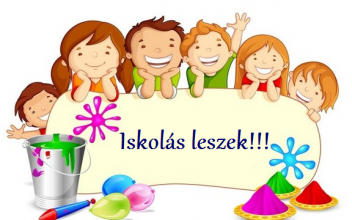 Szeretettel hívjuk és várjuk a leendő elsős Gyermekeket és Szüleiket a  2022. április 7-én (csütörtökön) tartandó NYÍLT ÓRÁKRA ÉS SZÜLŐI ÉRTEKEZLETRE740 – 750 Gyülekező, ismerkedés a leendő 1. osztályos tanító nénikkel.„a” osztályfőnök: Krasznai Judit„b” osztályfőnök: Virágh Hajnalka7 50 – 8 35 1. tanóra: matematika/magyar8 45 – 9 30 2. tanóra: matematika/magyar 9 45	 „A három pillangó c. mese” alapján zsűrizett rajzok díjazása a 	 Radnóti-szobornál17 00 – 18 00 Leendő elsős szülők számára szülői értekezletet tartunk. Az óvodás gyermekeket angol/német nyelvi játékos 	foglalkozásra várjuk.A beiratkozás időpontja: 2022. április 21-22.